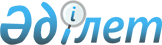 О внесении изменений и дополнений в решение районного маслихата от 23 декабря 2015 года № 313 "Об утверждении бюджета Хромтауского района на 2016-2018 годы"
					
			С истёкшим сроком
			
			
		
					Решение маслихата Хромтауского района Актюбинской области от 08 июня 2016 года № 26. Зарегистрировано Департаментом юстиции Актюбинской области 29 июня 2016 года № 4968. Срок действия решения - до 1 января 2017 года.
      В соответствии со статьей 6 Закона Республики Казахстан от 23 января 2001 года "О местном государственном управлении и самоуправлении в Республике Казахстан" и со статьями 9, 106 Бюджетного Кодекса Республики Казахстан от 4 декабря 2008 года, Хромтауский районный маслихат РЕШИЛ:
      1. Внести в решение районного маслихата от 23 декабря 2015 года № 313 "Об утверждении бюджета Хромтауского района на 2016-2018 годы" (зарегистрированное в реестре государственной регистрации нормативных правовых актов за № 4678, опубликованное 21 января 2016 года в районной газете "Хромтау") следующие изменения и дополнения:
      1) в пункте 1:
      в подпункте 1):
      доходы
      цифры "5 194 228" заменить цифрами "5 309 625,4";
      в том числе:
      по поступлениям трансфертов
      цифры "1 167 228" заменить цифрами "1 282 625,4";
      в подпункте 2):
      затраты
      цифры "5 209 436,3" заменить цифрами "5 324 833,7".
      2) пункт 9 дополнить абзацами следующего содержания:
      капитальные расходы подведомственных государственных учреждений и организаций, в том числе на приобретение: на коммунальное государственное учреждение дополнительного образования детей и юношества по спорту – 1 657,0 тысяч тенге;
      на завершение капитального ремонта автомобильной дороги по улице Айтеке би в городе Хромтау – 86 040,0 тысяч тенге.
      3) абзац "на разработку проектно – сметной документации в село Табантал Хромтауского района к "Проекту реконструкции водопроводных сетей" - 14 188,0 тысяч тенге." заменить абзацем "на разработку проектно – сметной документации проекта "Реконструкция водопроводных сетей" и проведения государственной экспертизы села Табантал Хромтауского района - 14 188,0 тысяч тенге.".
      4) Приложение 1 к указанному решению изложить в новой редакции согласно приложению к настоящему решению.
      2. Настоящее решение вводится в действие с 1 января 2016 года. Бюджет Хромтауского района на 2016 год
					© 2012. РГП на ПХВ «Институт законодательства и правовой информации Республики Казахстан» Министерства юстиции Республики Казахстан
				
      Председатель сессии

Секретарь районного

      районного маслихата

маслихата

      А.Бекбауов

Д.Мулдашев
Приложениек решению районного маслихата№ 26 от 8 июня 2016 годаПриложение 1к решению районного маслихата№ 313 от 23 декабря 2015 года
Категория
Категория
Категория
Категория
сумма (тыс.тенге)
класс
класс
класс
сумма (тыс.тенге)
подкласс
подкласс
сумма (тыс.тенге)
наименование
сумма (тыс.тенге)
1
2
3
4
5
I. Доходы
5 309 625,4
1
Налоговые поступления
3 055 363
01
Подоходный налог
1 018 983
2
Индивидуальный подоходный налог
1 018 983
Индивидуальный подоходный налог с доходов, облагаемых у источника выплаты
975 270
Индивидуальный подоходный налог с доходов не облагаемых у источника выплаты
42 289
Индивидуальный подоходный налог с доходов иностранных граждан, облагаемых у источника выплат
1 424
03
Социальный налог
774 847
1
Социальный налог
774 847
Социальный налог
774 847
04
Налог на собственность
1 212 555
1
Налог на имущество
1 127 903
Налог на имущество юридических лиц и индивидуальных предпринимателей
1 124 094
Налог на имущество физических лиц
3 809
3
Земельный налог
18 635
Земельный налог с физических лиц на земли населенных пунктов
1 403
Земельный налог, за исключением земельного налога с физических лиц на земли населенных пунктов
17 232
4
Налог на транспортные средства
63 617
Налог на транспортные средства с юридических лиц
16 609
Налог на транспортные средства с физических лиц
47 008
5
Единый земельный налог
2 400
Единый земельный налог
2 400
05
Внутренние налоги на товары, работы и услуги
38 995
2
Акцизы
5 454
Бензин (за исключением авиационного) и дизельное топливо, произведенных на территории Республики Казахстан
5 454
3
Поступления за использование природных и других ресурсов
11 798
Плата за пользование земельными участками
11 798
4
Сборы за ведение предпринимательской и профессиональной деятельности 
20 920
Лицензионный сбор за право занятия отдельными видами деятельности
14 000
Регистрационный сбор, зачисляемый в местный бюджет
6 920
5
Фиксированный налог
823
 08
1
Государственная пошлина
9 983
Государственная пошлина, зачисляемая в местный бюджет
9 983
2
Неналоговые поступления 
950 256
01
Доходы от государственной собственности
9 075
5
Доходы от аренды имущества, находящегося в государственной собственности 
9 075
Доходы от аренды жилищ из жилищного фонда, находящегося в коммунальной собственности района (города областного значения), за исключением доходов от аренды государственного имущества, находящегося в управлении акимов города районного значения, села, поселка, сельского округа
9 075
06
Прочие неналоговые поступления
941 181
1
Прочие неналоговые поступления
941 181
Прочие неналоговые поступления в местный бюджет
941 181
3
Поступления от продажи основного капитала
21 381
01
Продажа государственного имущества, закрепленного за государственными учреждениями
1 567
1
Продажа государственного имущества, закрепленного за государственными учреждениями
1 567
Поступления от продажи имущества, закрепленного за государственными учреждениями, финансируемыми из местного бюджета
1 567
03
Продажа земли и нематериальных активов
19 814
1
Продажа земли 
19 814
Поступления от продажи земельных участков
19 814
4
Поступления трансфертов
1 282 625,4
02
Трансферты из вышестоящих органов государственного управления
1 282 625,4
2
Трансферты из областного бюджета
1 282 625,4
Целевые текущие трансферты 
1 108 725,4
Целевые трансферты на развитие 
173 900
функ. группа
функ. группа
функ. группа
функ. группа
функ. группа
сумма (тыс.тенге)
функ. подгруппа
функ. подгруппа
функ. подгруппа
функ. подгруппа
сумма (тыс.тенге)
администратор
администратор
администратор
сумма (тыс.тенге)
программа
программа
сумма (тыс.тенге)
наименование
сумма (тыс.тенге)
1
2
3
4
5
6
II. Затраты
5 324 833,7
1
Государственные услуги общего характера
308 165
01
Представительные, исполнительные и другие органы, выполняющие общие функции государственного управления
263 710
112
Аппарат маслихата района (города областного значения)
15 137
001
Услуги по обеспечению деятельности маслихата района (города областного значения)
15 137
122
Аппарат акима района (города областного значения)
70 627
001
Услуги по обеспечению деятельности акима района (города областного значения)
66 627
003
Капитальные расходы государственного органа 
4 000
123
Аппарат акима района в городе, города районного значения, поселка, села, сельского округа
177 946
001
Услуги по обеспечению деятельности акима района в городе, города районного значения, поселка, села, сельского округа
175 346
022
Капитальные расходы государственного органа
2 600
02
Финансовая деятельность
25 125
452
Отдел финансов района (города областного значения)
25 125
001
Услуги по реализации государственной политики в области исполнения бюджета и управления коммунальной собственностью района (города областного значения)
20 782
003
Проведение оценки имущества в целях налогообложения
1 400
010
Приватизация, управление коммунальным имуществом, постприватизационная деятельность и регулирование споров, связанных с этим
2 943
05
Планирование и статистическая деятельность
12 768
453
Отдел экономики и бюджетного планирования района (города областного значения)
12 768
001
Услуги по реализации государственной политики в области формирования и развития экономической политики, системы государственного планирования
12 768
09
Прочие государственные услуги общего характера
6 562
458
Отдел жилищно-коммунального хозяйства, пассажирского транспорта и автомобильных дорог района (города областного значения)
6 562
001
Услуги по реализации государственной политики на местном уровне в области жилищно-коммунального хозяйства, пассажирского транспорта и автомобильных дорог
6 562
2
Оборона
4 221
1
Военные нужды
1 419
122
Аппарат акима района (города областного значения)
1 419
005
Мероприятия в рамках исполнения всеобщей воинской обязанности 
1 419
02
Организация работы по чрезвычайным ситуациям
2 802
122
Аппарат акима района (города областного значения)
2 802
006
Предупреждение и ликвидация чрезвычайных ситуаций масштаба района (города областного значения)
1 401
007
Мероприятия по профилактике и тушению степных пожаров районного (городского) масштаба, а также пожаров в населенных пунктах, в которых не созданы органы государственной противопожарной службы
1 401
4
Образование
2 770 086,5
01
Дошкольное воспитание и обучение
453 646
464
Отдел образования района (города областного значения)
453 646
009
Обеспечение деятельности организаций дошкольного воспитания и обучения
219 294
040
Реализация государственного образовательного заказа в дошкольных организациях образования
234 352
02
Начальное, основное среднее и общее среднее образование
2 210 867,4
464
Отдел образования района (города областного значения)
2 170 432,4
003
Общеобразовательное обучение
2 116 130,4
006
Дополнительное образование для детей
54 302
465
Отдел физической культуры и спорта района (города областного значения)
40 435
017
Дополнительное образование для детей и юношества по спорту
40 435
09
Прочие услуги в области образования
105 573,1
464
Отдел образования района (города областного значения)
105 573,1
001
Услуги по реализации государственной политики на местном уровне в области образования 
10 174
004
Информатизация системы образования в государственных учреждениях образования района (города областного значения)
6 349
005
Приобретение и доставка учебников, учебно-методических комплексов для государственных учреждений образования района (города областного значения)
35 950
007
Проведение школьных олимпиад, внешкольных мероприятий и конкурсов районного (городского) масштаба
225
015
Ежемесячная выплата денежных средств опекунам (попечителям) на содержание ребенка-сироты (детей-сирот) и ребенка (детей), оставшегося без попечения родителей
27 316
029
Обследование психического здоровья детей и подростков и оказание психолого-медико-педагогической консультативной помощи населению
13 100
067
Капитальные расходы подведомственных государственных учреждений и организаций
12 459,1
6
Социальная помощь и социальное обеспечение 
171 917
01
Социальное обеспечение 
7 075
451
Отдел занятости и социальных программ района (города областного значения)
7 075
005
Государственная адресная социальная помощь
506
016
Государственные пособия на детей до 18 лет
6 569
02
Социальная помощь
143 937
123
Аппарат акима района в городе, города районного значения, поселка, села, сельского округа
17 628
003
Оказание социальной помощи нуждающимся гражданам на дому
17 628
451
Отдел занятости и социальных программ района (города областного значения)
126 309
002
Программа занятости
30 553
004
Оказание социальной помощи на приобретение топлива специалистам здравоохранения, образования, социального обеспечения, культуры, спорта и ветеринарии в сельской местности в соответствии с законодательством Республики Казахстан
8 395
006
Оказание жилищной помощи 
1 353
007
Социальная помощь отдельным категориям нуждающихся граждан по решениям местных представительных органов
70 122
017
Обеспечение нуждающихся инвалидов обязательными гигиеническими средствами и предоставление услуг специалистами жестового языка, индивидуальными помощниками в соответствии с индивидуальной программой реабилитации инвалида
15 286
023
Обеспечение деятельности центров занятости населения
600
09
Прочие услуги в области социальной помощи и социального обеспечения
20 905
451
Отдел занятости и социальных программ района (города областного значения)
20 905
001
Услуги по реализации государственной политики на местном уровне в области обеспечения занятости и реализации социальных программ для населения
17 174
011
Оплата услуг по зачислению, выплате и доставке пособий и других социальных выплат
231
021
Капитальные расходы государственного органа
3 500
7
Жилищно-коммунальное хозяйство
201 067
01
Жилищное хозяйство
185 379
458
Отдел жилищно-коммунального хозяйства, пассажирского транспорта и автомобильных дорог района (города областного значения)
2 044
004
Обеспечение жильем отдельных категорий граждан
800
031
Изготовление технических паспортов на объекты кондоминиумов
1 244
464
Отдел образования района (города областного значения)
11 623
026
Ремонт объектов в рамках развития городов и сельских населенных пунктов по Дорожной карте занятости 2020
11 623
466
Отдел архитектуры, градостроительства и строительства района (города областного значения)
171 712
004
Проектирование, развитие и (или) обустройство инженерно-коммуникационной инфраструктуры
159 712
074
Развитие и/или сооружение недостающих объектов инженерно-коммуникационной инфраструктуры в рамках второго направления Дорожной карты занятости 2020
12 000
02
Коммунальное хозяйство
15 688
458
Отдел жилищно-коммунального хозяйства, пассажирского транспорта и автомобильных дорог района (города областного значения)
15 688
028
Развитие коммунального хозяйства
1 500
058
Развитие системы водоснабжения и водоотведения в сельских населенных пунктах
14 188
8
Культура, спорт, туризм и информационное пространство
134 396
01
Деятельность в области культуры
72 097
455
Отдел культуры и развития языков района (города областного значения)
72 097
003
Поддержка культурно - досуговой работы
72 097
02
Спорт
10 452
465
Отдел физической культуры и спорта района (города областного значения)
10 452
001
Услуги по реализации государственной политики на местном уровне в сфере физической культуры и спорта
4 645
006
Проведение спортивных соревнований на районном (города областного значения) уровне
2 225
007
Подготовка и участие членов сборных команд района (города областного значения) по различным видам спорта на областных спортивных соревнованиях
1 925
032
Капитальные расходы подведомственных государственных учреждений и организаций
1 657
03
Информационное пространство
31 394
455
Отдел культуры и развития языков района (города областного значения)
25 749
006
Функционирование районных (городских) библиотек
25 749
456
Отдел внутренней политики района (города областного значения)
5 645
002
Услуги по проведению государственной информационной политики
5 645
09
 Прочие услуги по организации культуры, спорта, туризма и информационного пространства 
20 453
455
Отдел культуры и развития языков района (города областного значения)
9 685
001
Услуги по реализации государственной политики на местном уровне в области развития языков и культуры 
9 685
456
Отдел внутренней политики района (города областного значения)
10 768
001
Услуги по реализации государственной политики на местном уровне в области информации, укрепления государственности и формирования социального оптимизма граждан
6 383
003
Реализация мероприятий в сфере молодежной политики
4 385
10
Сельское, водное, лесное, рыбное хозяйство, особо охраняемые природные территории, охрана окружающей среды и животного мира, земельные отношения
95 442
01
Сельское хозяйство
40 481
453
Отдел экономики и бюджетного планирования района (города областного значения)
5 375
099
Реализация мер по оказанию социальной поддержки специалистов
5 375
474
Отдел сельского хозяйства и ветеринарии района (города областного значения)
35 106
001
Услуги по реализации государственной политики на местном уровне в сфере сельского хозяйства и ветеринарии 
21 794
007
Организация отлова и уничтожения бродячих собак и кошек
1 500
008
Возмещение владельцам стоимости изымаемых и уничтожаемых больных животных, продуктов и сырья животного происхождения
4 812
012
Проведение мероприятий по идентификации сельскохозяйственных животных 
7 000
06
Земельные отношения
11 983
463
Отдел земельных отношений района (города областного значения)
11 983
001
Услуги по реализации государственной политики в области регулирования земельных отношений на территории района (города областного значения)
10 483
006
Землеустройство, проводимое при установлении границ районов, городов областного значения, районного значения, сельских округов, поселков, сел
1 500
09
Прочие услуги в области сельского, водного, лесного, рыбного хозяйства, охраны окружающей среды и земельных отношений
42 978
474
Отдел сельского хозяйства и ветеринарии района (города областного значения)
42 978
013
Проведение противоэпизоотических мероприятий
42 978
11
Промышленность, архитектурная, градостроительная и строительная деятельность
19 104
02
Архитектурная, градостроительная и строительная деятельность
19 104
466
Отдел архитектуры, градостроительства и строительства района (города обласного значения)
19 104
001
Услуги по реализации государственной политики в области строительства, улучшения архитектурного облика городов, районов и населенных пунктов области и обеспечению рационального и эффективного градостроительного освоения территории района (города областного значения)
11 104
013
Разработка схем градостроительного развития территории района, генеральных планов городов районного (областного) значения, поселков и иных сельских населенных пунктов
8 000
12
Транспорт и коммуникация
16 143
01
Автомобильный транспорт
16 143
458
Отдел жилищно-коммунального хозяйства, пассажирского транспорта и автомобильных дорог района (города областного значения)
16 143
023
Обеспечение функционирования автомобильных дорог
16 143
13
Прочие
112 546
03
Поддержка предпринимательской деятельности и защита конкуренции
6 408
469
Отдел предпринимательства района (города областного значения)
6 408
001
Услуги по реализации государственной политики на местном уровне в области развития предпринимательства
6 058
003
Поддержка предпринимательской деятельности
200
004
Капитальные расходы государственного органа 
150
09
Прочие
106 138
123
Аппарат акима района в городе, города районного значения, поселка, села, сельского округа
3 295
040
Реализация мер по содействию экономическому развитию регионов в рамках Программы "Развитие регионов до 2020 года" 
3 295
452
Отдел финансов района (города областного значения)
5 202
012
Резерв местного исполнительного органа района (города областного значения) 
5 202
455
Отдел культуры и развития языков района (города областного значения)
1 412
040
Реализация мер по содействию экономическому развитию регионов в рамках Программы "Развитие регионов"до 2020 года" 
1 412
458
Отдел жилищно-коммунального хозяйства, пассажирского транспорта и автомобильных дорог района (города областного значения)
86 040
044
Текущее обустройство моногородов
86 040
464
Отдел образования района (города областного значения)
10 189
041
Реализация мер по содействию экономическому развитию регионов в рамках Программы "Развитие регионов" до 2020 года" 
10 189
15
Трансферты
1 491 746,2
01
Трансферты
1 491 746,2
452
Отдел финансов района (города областного значения)
1 491 746,2
006
Возврат неиспользованных (недоиспользованных) целевых трансфертов
277,6
007
Бюджетные изъятия
1 426 152
016
Возврат, использованных не по целевому назначению целевых трансфертов
3 171,6
051
Трансферты органам местного самоуправления
62 145
III. Чистое бюджетное кредитование
-197 091
Бюджетные кредиты
12 726
10
Сельское, водное, лесное, рыбное хозяйство, особо охраняемые природные территории, охрана окружающей среды и животного мира, земельные отношения
12 726
01
Сельское хозяйство
12 726
453
Отдел экономики и бюджетного планирования района (города областного значения)
12 726
006
Бюджетные кредиты для реализации мер социальной поддержки специалистов
12 726
Категория
Категория
Категория
Категория
сумма (тыс.тенге)
класс
класс
класс
сумма (тыс.тенге)
подкласс
подкласс
сумма (тыс.тенге)
наименование
сумма (тыс.тенге)
1
2
3
4
5
5
Погашение бюджетных кредитов
209 817
01
Погашение бюджетных кредитов
209 817
1
Погашение бюджетных кредитов выданных из государственного бюджета
209 817
функ. группа
функ. группа
функ. группа
функ. группа
функ. группа
сумма (тыс.тенге)
функ. подгруппа
функ. подгруппа
функ. подгруппа
функ. подгруппа
сумма (тыс.тенге)
администратор
администратор
администратор
сумма (тыс.тенге)
программа
программа
сумма (тыс.тенге)
наименование
сумма (тыс.тенге)
1
2
3
4
5
6
13
IV Сальдо по операциям с финансовыми активами
0,0
Приобретение финансовых активов
0,0
9
Прочие
0,0
Прочие
0,0
458
Отдел жилищно-коммунального хозяйства, пассажирского транспорта и автомобильных дорог района (города областного значения)
0,0
065
Формирование или увеличение уставного капитала юридических лиц
0,0
V.Дефицит (профицит) бюджета
181 882,7
VI. Финансирование дефицита (использование профицита) бюджета
-181 882,7
Категория
Категория
Категория
Категория
сумма (тыс.тенге)
класс
класс
класс
сумма (тыс.тенге)
подкласс
подкласс
сумма (тыс.тенге)
наименование
сумма (тыс.тенге)
1
2
3
4
5
 7
Поступление займов
12 726
01
Внутренние государственные займы
12 726
2
Договора займа
12 726
функ. группа
функ. группа
функ. группа
функ. группа
функ. группа
сумма (тыс.тенге)
функ. подгруппа
функ. подгруппа
функ. подгруппа
функ. подгруппа
сумма (тыс.тенге)
администратор
администратор
администратор
сумма (тыс.тенге)
программа
программа
сумма (тыс.тенге)
наименование
сумма (тыс.тенге)
1
2
3
4
5
6
16
Погашение займов
209 817
1
Погашение займов
209 817
452
Отдел финансов района (города областного значения)
209 817
008
Погашение долга местного исполнительного органа перед вышестоящим бюджетом
209 817
Категория
Категория
Категория
Категория
сумма (тыс.тенге)
Класс
Класс
Класс
сумма (тыс.тенге)
Подкласс
Подкласс
сумма (тыс.тенге)
наименование
сумма (тыс.тенге)
1
2
3
4
5
8
Используемые остатки бюджетных средств
15 208,3
01
Остатки бюджетных средств
15 208,3
1
Свободные остатки бюджетных средств
15 208,3